Продолжать развивать творчество в двигательной деятельностиформировать умение варьировать упражнения и игрыпридумывать и выполнять имитационные и не имитационные упражнения демонстрируя осознанность, красоту, грациозность, выразительность, пластичность  движений.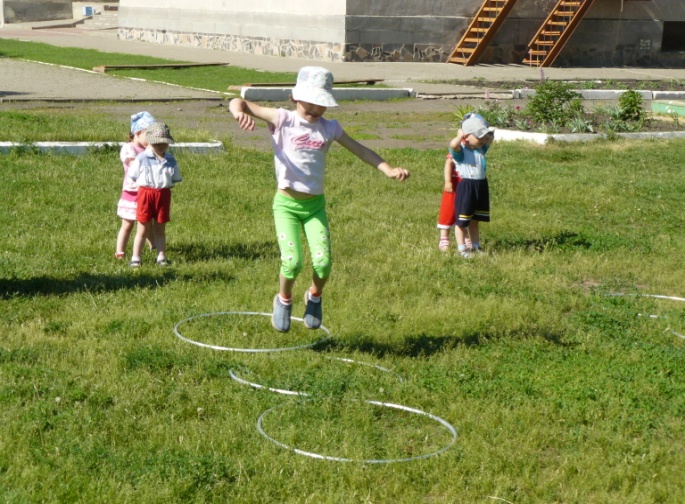 Муниципальное учреждение «Социально-реабилитационный центр для несовершеннолетних»п. Ивня Белгородская обл.Физическое развитие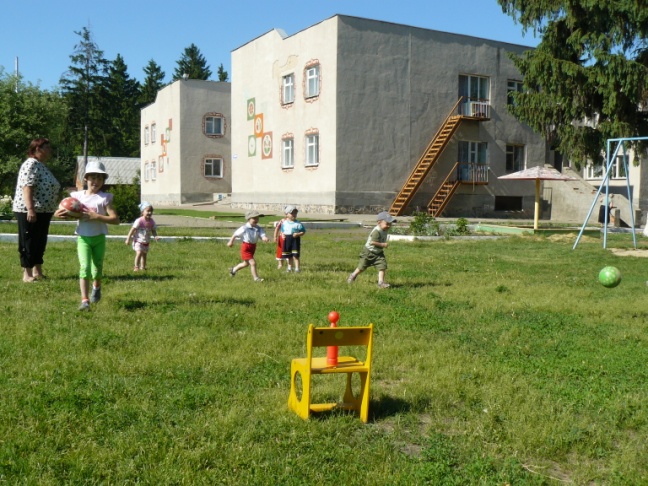 Воспитатель Лысенко В.М.2011г.Важнейшими задачами физического воспитания является воспитание психофизических качеств (ловкости, быстроты, гибкости, выносливости, силы и др.), развитие координации движений, умения ориентироваться в пространстве, формирование способности к самоконтролю за качеством выполняемых движений.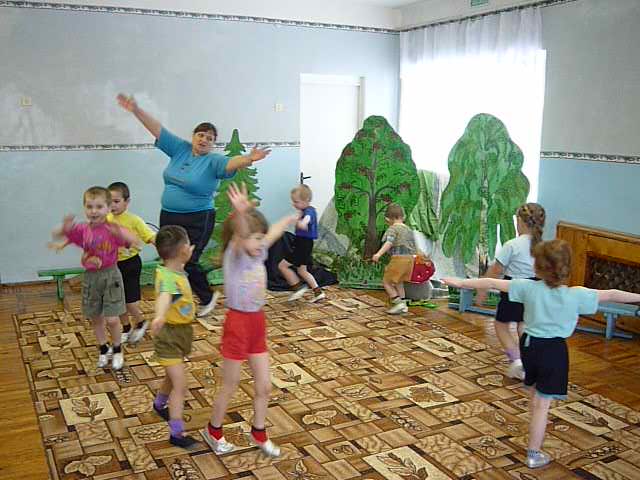 Развивать самостоятельность, творчество.Совершенствовать психофизические качества в разнообразных формах двигательной деятельности. Приучать детей активно участвовать в коллективных играх, развлечениях, соревнованиях.Проводить один раз в месяц физкультурные досуги. 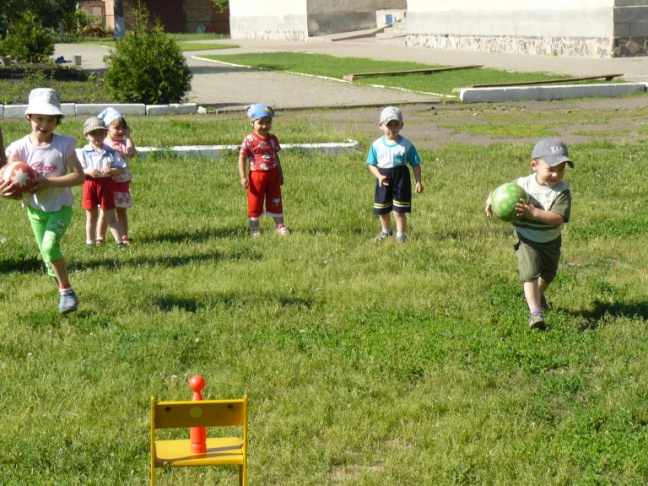 Совершенствовать двигательные умения и навыки детей.Развивать культуру движений и телесную рефлексию.Продолжать формировать правильную осанку.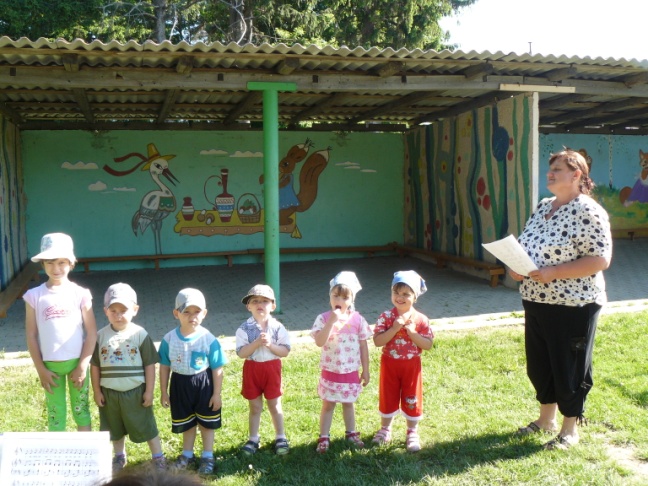 Учить бегать на перегонки с преодолением препятствий.Учить прыгать в длину, в высоту, с разбега и с места.Учить лазать по гимнастическим стенке, скамейке, горке.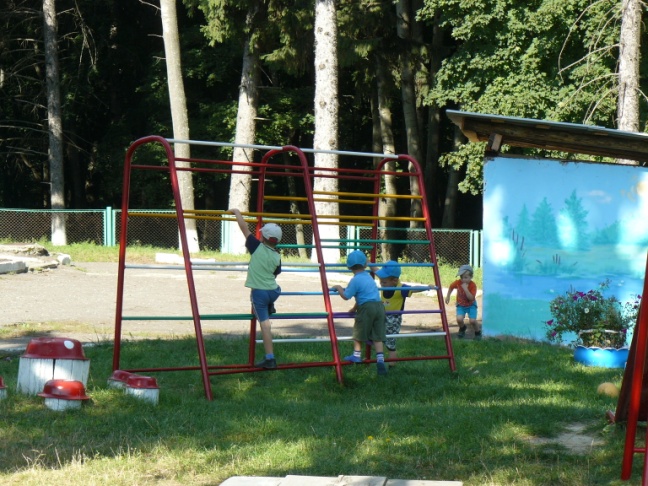 Всесторонне развивать личность ребёнка, формировать физические, умственные, нравственные, эстетические, духовные качества.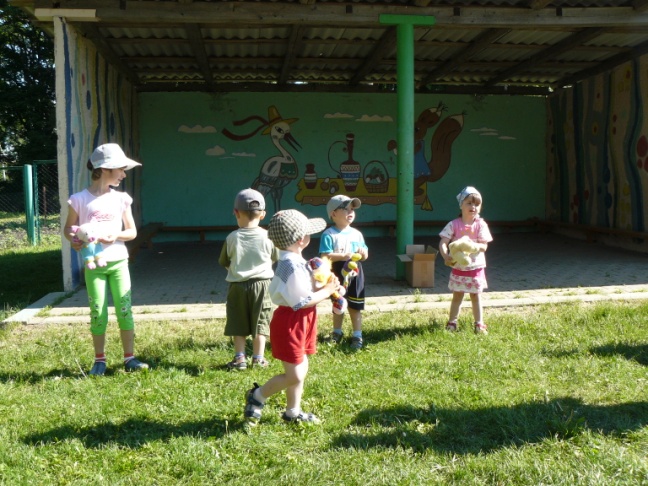 